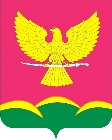 АДМИНИСТРАЦИЯ НОВОТИТАРОВСКОГОСЕЛЬСКОГО ПОСЕЛЕНИЯ ДИНСКОГО РАЙОНАПОСТАНОВЛЕНИЕот 13.12.2023                                                                                                № 1503станица НовотитаровскаяОб отмене постановления администрации Новотитаровского сельского поселения от 23 октября 2023 № 1214 «О внесении изменения в постановление администрации Новотитаровского сельского поселения Динского района от 21 апреля 2022 года № 291 «Об утверждении Инструкции о порядке рассмотрения обращений граждан в администрации Новотитаровского сельского поселения Динского района»В целях приведения в соответствие с положениями Федерального закона от 2 мая 2006 г. № 59-ФЗ «О порядке рассмотрения обращений граждан Российской Федерации», на основании проведенной правовой экспертизы управлением правового обеспечения, реестра и регистра департамента внутренней политики администрации Краснодарского края от 01.12.2023 от 34.03-04-466/23, руководствуясь статьей 59 Устава Новотитаровского сельского поселения п о с т а н о в л я ю:1. Отменить постановление администрации Новотитаровского сельского поселения от 23 октября 2023 № 1214 «О внесении изменения в постановление администрации Новотитаровского сельского поселения Динского района от 21 апреля 2022 года № 291 «Об утверждении Инструкции о порядке рассмотрения обращений граждан в администрации Новотитаровского сельского поселения Динского района»2. Начальнику отдела по общим и правовым вопросам (Омельченко) обнародовать настоящее постановление и разместить на официальном сайте администрации Новотитаровского сельского поселения Динского района в сети интернет www.novotitarovskaya.info.3. Контроль за выполнением настоящего постановления возложить на заместителя главы Новотитаровского сельского поселения Динского района О.А. Пройдисвет.4. Постановление вступает в силу после его официального обнародования.Исполняющий обязанностиглавы Новотитаровского сельского поселения                                                                              Г.Н.Черныш